AGENDA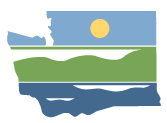 WRIA 12 Watershed Restoration and Enhancement CommitteeCommittee MeetingJune 10, 2020 | 12:30 p.m. – 3:30 p.m. |WRIA 12 WebpageLocationWebExWebEx LinkCommittee ChairRebecca BrownRebecca.brown@ecy.wa.govHandoutsAgendaWelcome, Introductions, and Committee Business12:30 p.m. | 15 minutes | Facilitator and ChairMeeting logistics and agenda overview.May meeting summary.Announcements and updates.Public Comment12:45 p.m. | 5 minutes | Facilitator | Three minutes per comment.Projects12:50 p.m. | 60 minutes | PGG and HDR | Objective: Updates, direction to consultants, and next steps.10 Minute Break Policy, Regulatory, and Adaptive Management Recommendations2:00 p.m. | 70 minutes | Facilitator| Objective: Update from dot-voting exercise and next stepsPlan Chapter Review3:10 pm | 20 minutes | Chair Objective: Update on plan review process. Committee’s preferred method for reviewing comments.Next StepsNext full committee meeting: July 8, 2020, 12:30 pm – 3:30 pm. WebEx.